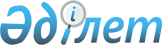 О внесении изменений и дополнения в решение маслихата города Астаны от 6 декабря 2012 года № 88/11-V "О бюджете города Астаны на 2013-2015 годы"
					
			Утративший силу
			
			
		
					Решение маслихата города Астаны от 28 марта 2013 года № 111/14-V. Зарегистрировано Департаментом юстиции города Астаны 19 апреля 2013 года № 773. Утратило силу решением маслихата города Астаны от 28 мая 2014 года № 240/34-V      Сноска. Утратило силу решением маслихата города Астаны от 28.05.2014 № 240/34-V.      В соответствии с пунктом 5 статьи 104 Бюджетного кодекса Республики Казахстан и со статьей 6 Закона Республики Казахстан «О местном государственном управлении и самоуправлении в Республике Казахстан», маслихат города Астаны РЕШИЛ:



      1. Внести в решение маслихата города Астаны от 6 декабря 2012 года № 88/11-V «О бюджете города Астаны на 2013-2015 годы» (зарегистрировано в Реестре государственной регистрации нормативных правовых актов от 10 января 2013 года за № 761, опубликовано в газетах «Астана акшамы» от 15 января 2013 года № 5, «Вечерняя Астана» от 15 января 2013 года № 6) следующие изменения и дополнение:



      в пункте 1:



      в подпункте 1) цифры «237 954 458» заменить цифрами «239 004 458»;



      цифры «99 205 978» заменить цифрами «100 255 978»;



      в подпункте 2) цифры «224 240 665» заменить цифрами «239 356 725,5»;



      в подпункте 4) цифры «1 328 968» заменить цифрами «1 253 677», в том числе:



      приобретение финансовых активов цифры «1 328 968» заменить цифрами «1 253 677»;



      в подпункте 5) цифры «13 236 793» заменить цифрами «(-753 976,5)»;



      в подпункте 6) цифры «(-13 236 793)» заменить цифрами «753 976,5»;



      в подпункте 8) цифры «(-17 586 793)» заменить цифрами «(-16 966 648)»;



      пункт 1 дополнить подпунктом 9) следующего содержания «Используемые остатки бюджетных средств - 13 370 624,5 тысяч тенге»;



      в пункте 6 цифры «683 555» заменить цифрами «847 283».



      Приложения 1, 4, 6, 9, 12 к указанному решению изложить в новой редакции согласно приложениям 1, 2, 3, 4, 5 к настоящему решению.



      2. Настоящее решение вводится в действие с 1 января 2013 года.      Председатель сессии

      маслихата города Астаны                    Э. А. Суханбердиева      Секретарь

      маслихата города Астаны                    С. С. Есилов      СОГЛАСОВАНО      Начальник

      ГУ «Управление экономики и

      бюджетного планирования города Астаны»

      (УЭиБП)                                    Ж. Г. Нурпиисов

Приложение 1            

к решению маслихата города Астаны

от 28 марта 2013 года № 111/14-V Приложение 1           

к решению маслихата города Астаны

от 6 декабря 2012 года № 88/11-V                          Бюджет города Астаны на 2013 год      Секретарь маслихата города Астаны          С. Есилов

Приложение 2            

к решению маслихата города Астаны

от 28 марта 2013 года № 111/14-V Приложение 4           

к решению маслихата города Астаны

от 6 декабря 2012 года № 88/11-V   Перечень бюджетных программ развития бюджета города Астаны на

2013 год с разделением на бюджетные программы, направленные на

    реализацию бюджетных инвестиционных проектов (программ) и

формирование или увеличение уставного капитала юридических лиц      Секретарь маслихата города Астаны          С. Есилов

Приложение 3            

к решению маслихата города Астаны

от 28 марта 2013 года № 111/14-V Приложение 6           

к решению маслихата города Астаны

от 6 декабря 2012 года № 88/11-V              Перечень бюджетных программ района "Алматы"

                   города Астаны на 2013 год      Секретарь маслихата города Астаны          С. Есилов

Приложение 4            

к решению маслихата города Астаны

от 28 марта 2013 года № 111/14-V Приложение 9           

к решению маслихата города Астаны

от 6 декабря 2012 года № 88/11-V              Перечень бюджетных программ района "Есиль"

                   города Астаны на 2013 год      Секретарь маслихата города Астаны          С. Есилов

Приложение 5            

к решению маслихата города Астаны

от 28 марта 2013 года № 111/14-V Приложение 12           

к решению маслихата города Астаны

от 6 декабря 2012 года № 88/11-V              Перечень бюджетных программ района "Сарыарка"

                   города Астаны на 2013 год      Секретарь маслихата города Астаны          С. Есилов
					© 2012. РГП на ПХВ «Институт законодательства и правовой информации Республики Казахстан» Министерства юстиции Республики Казахстан
				КатегорияКатегорияКатегорияКатегорияСумма

тыс. тенгеКлассКлассКлассСумма

тыс. тенгеПодклассПодклассСумма

тыс. тенгеНаименованиеСумма

тыс. тенгеI. Доходы239 004 4581Налоговые поступления100 255 97801Подоходный налог44 356 7452Индивидуальный подоходный налог44 356 74503Социальный налог35 577 4401Социальный налог35 577 44004Налоги на собственность15 121 2591Налоги на имущество11 057 9343Земельный налог1 151 1894Налог на транспортные средства2 912 13605Внутренние налоги на товары, работы и услуги3 661 7042Акцизы183 2933Поступления за использование природных и других ресурсов2 134 6264Сборы за ведение предпринимательской и профессиональной

деятельности1 064 1385Налог на игорный бизнес279 64708Обязательные платежи, взимаемые за совершение юридически

значимых действий и (или) выдачу документов уполномоченными на

то государственными органами или должностными лицами1 538 8301Государственная пошлина1 538 8302Неналоговые поступления329 93501Доходы от государственной собственности328 1921Поступления части чистого дохода государственных предприятий 60 5693Дивиденды на государственные пакеты акций, находящиеся в

государственной собственности47 3325Доходы от аренды имущества, находящегося в государственной

собственности191 0117Вознаграждения по кредитам, выданным из государственного

бюджета29 28004Штрафы, пеня, санкции, взыскания, налагаемые государственными

учреждениями, финансируемыми из государственного бюджета, а

также содержащимися и финансируемыми из бюджета (сметы

расходов) Национального Банка Республики Казахстан1 7431Штрафы, пеня, санкции, взыскания, налагаемые государственными

учреждениями, финансируемыми из государственного бюджета, а

также содержащимися и финансируемыми из бюджета (сметы

расходов) Национального Банка Республики Казахстан за

исключением поступлений от организаций нефтяного сектора1 7433Поступления от продажи основного капитала12 226 79701Продажа государственного имущества, закрепленного за

государственными учреждениями9 685 2241Продажа государственного имущества, закрепленного за

государственными учреждениями9 685 22403Продажа земли и нематериальных активов2 541 5731Продажа земли 2 284 7732Продажа нематериальных активов256 8004Поступления трансфертов126 191 74802Трансферты из вышестоящих органов государственного управления126 191 7481Трансферты из республиканского бюджета126 191 748Функциональная группаФункциональная группаФункциональная группаФункциональная группаСумма

тыс. тенгеАдминистратор бюджетных программАдминистратор бюджетных программАдминистратор бюджетных программСумма

тыс. тенгеПрограммаПрограммаСумма

тыс. тенгеНаименованиеСумма

тыс. тенгеII. ЗАТРАТЫ239 356 725,501Государственные услуги общего характера3 478 959,0  111Аппарат маслихата города республиканского значения, столицы77 130,0  001Услуги по обеспечению деятельности маслихата города

республиканского значения, столицы72 806,0  003Капитальные расходы государственного органа4 324,0  121Аппарат акима города республиканского значения, столицы862 983,0  001Услуги по обеспечению деятельности акима города

республиканского значения, столицы743 719,0  002Создание информационных систем63 864,0  003Капитальные расходы государственного органа55 400,0  123Аппарат акима района в городе, города районного значения,

поселка, аула (села), аульного (сельского) округа423 151,0  001Услуги по обеспечению деятельности акима района в городе,

города районного значения, поселка, аула (села), аульного

(сельского) округа409 905,0  022Капитальные расходы государственного органа13 246,0  356Управление финансов города республиканского значения, столицы329 941,0  001Услуги по реализации государственной политики в области

исполнения местного бюджета и управления коммунальной

собственностью261 103,0  003Проведение оценки имущества в целях налогообложения7 652,0  010Приватизация, управление коммунальным имуществом,

постприватизационная деятельность и регулирование споров,

связанных с этим21 400,0  011Учет, хранение, оценка и реализация имущества, поступившего в

коммунальную собственность21 000,0  014Капитальные расходы государственного органа3 000,0  033Проведение мероприятий по ликвидации государственного

учреждения, проводившего работу по выдаче разовых талонов и

обеспечению полноты сбора сумм от реализации разовых талонов15 786,0  374Управление  жилья города Астаны53 835,0  011Выкуп земельных участков под строительство дипломатических

представительств иностранных государств53 835,0  357Управление экономики и бюджетного планирования города

республиканского значения, столицы257 410,0  001Услуги по реализации государственной политики в области

формирования и развития экономической политики, системы

государственного планирования и управления города

республиканского значения, столицы254 410,0  004Капитальные расходы государственного органа3 000,0  368Управление пассажирского транспорта и автомобильных дорог

города Астаны260 000,0  080Строительство специализированных центров обслуживания

населения260 000,0  373Управление строительства города республиканского значения,

столицы1 044 889,0  061Развитие объектов государственных органов1 044 889,0  379Ревизионная комиссия города республиканского значения, столицы169 620,0  001Услуги по обеспечению деятельности  ревизионной комиссии

города республиканского значения, столицы166 276,0  003Капитальные расходы государственного органа3 344,0  02Оборона943 306,0  2350Управление по мобилизационной подготовке, гражданской обороне,

организации предупреждения и ликвидации аварий и стихийных

бедствий города республиканского значения, столицы943 306,0  2350001Услуги по реализации государственной политики на местном

уровне в области мобилизационной подготовки, гражданской

обороны, организации предупреждения и ликвидации аварий и

стихийных бедствий42 885,0  2350003Мероприятия в рамках исполнения всеобщей воинской обязанности154 224,0  2350004Мероприятия гражданской обороны города республиканского

значения, столицы498 241,0  2350005Мобилизационная подготовка и мобилизация города

республиканского значения, столицы105 058,0  2350006Предупреждение и ликвидация чрезвычайных ситуаций масштаба

города республиканского значения, столицы130 586,0  007Подготовка территориальной обороны и территориальная оборона

города республиканского значения, столицы11 242,0  010Капитальные расходы государственного органа1 070,0  03Общественный порядок, безопасность, правовая, судебная,

уголовно-исполнительная деятельность8 772 144,0  3352Исполнительный орган внутренних дел, финансируемый из бюджета

города республиканского значения, столицы6 761 737,0  3352001Услуги по реализации государственной политики в области

обеспечения охраны общественного порядка и безопасности на

территории города республиканского значения, столицы5 992 559,0  3352003Поощрение граждан, участвующих в охране общественного порядка13 000,0  004Услуги по профилактике наркомании и наркобизнеса в городе

Астане14 578,0  007Капитальные расходы государственного органа637 231,0  012Услуги по размещению лиц, не имеющих определенного места

жительства и документов66 546,0  013Организация содержания лиц, арестованных в административном

порядке28 927,0  023Обеспечение безопасности дорожного движения 8 896,0  3368Управление пассажирского транспорта и автомобильных дорог

города Астаны844 938,0  3368007Обеспечение безопасности дорожного движения в населенных

пунктах844 938,0  3373Управление строительства города республиканского значения,

столицы1 165 469,0  3373004Развитие объектов органов внутренних дел393 977,0  044Строительство административного здания Генеральной прокуратуры

Республики Казахстан771 492,0  04Образование37 158 616,0  4123Аппарат акима района в городе, города районного значения,

поселка, аула (села), аульного (сельского) округа5 020 582,0  4123004Обеспечение деятельности организаций дошкольного воспитания и

обучения2 224 132,0  041Реализация государственного образовательного заказа в

дошкольных организациях образования2 796 450,0  352Исполнительный орган внутренних дел, финансируемый из бюджета

города республиканского значения, столицы8 391,0  006Повышение квалификации и переподготовка кадров8 391,0  353Управление здравоохранения города республиканского значения,

столицы522 931,0  003Повышение квалификации и переподготовка кадров170 142,0  043Подготовка специалистов в организациях технического и

профессионального, послесреднего образования279 111,0  044Оказание социальной поддержки обучающимся по программам

технического и профессионального, послесреднего образования73 678,0  359Управление туризма, физической культуры и спорта города Астаны1 316 853,0  006Дополнительное образование для детей и юношества по спорту1 316 853,0  360Управление образования города республиканского значения,

столицы18 601 328,0  001Услуги по реализации государственной политики на местном

уровне в области образования166 268,0  003Общеобразовательное обучение12 684 065,0  004Общеобразовательное обучение по специальным образовательным

программам161 615,0  005Общеобразовательное обучение одаренных детей в

специализированных организациях образования189 917,0  006Информатизация системы образования в государственных

учреждениях образования города республиканского значения,

столицы6 667,0  007Приобретение и доставка учебников, учебно-методических

комплексов для государственных учреждений образования города

республиканского значения, столицы481 038,0  008Дополнительное образование для детей1 092 547,0  009Проведение школьных олимпиад, внешкольных мероприятий и

конкурсов масштаба города республиканского значения, столицы37 305,0  011Капитальные расходы государственного органа2 290,0  013Обследование психического здоровья детей и подростков и

оказание психолого-медико-педагогической консультативной

помощи населению40 752,0  014Реабилитация и социальная адаптация детей и подростков с

проблемами в развитии52 227,0  019Присуждение грантов государственным учреждениям образования

города, республиканского значения, столицы за высокие

показатели работы5 539,0  021Ежемесячные выплаты денежных средств опекунам (попечителям) на

содержание ребенка - сироты (детей-сирот), и ребенка (детей),

оставшегося без попечения родителей 100 630,0  024Подготовка специалистов в организациях технического и

профессионального образования2 756 330,0  026Обеспечение оборудованием, программным обеспечением

детей-инвалидов, обучающихся на дому1 750,0  029Методическая работа49 515,0  067Капитальные расходы подведомственных государственных

учреждений и организаций767 873,0  068Обеспечение повышения компьютерной грамотности населения5 000,0  373Управление строительства города республиканского значения,

столицы10 602 579,0  037Строительство и реконструкция объектов образования10 602 579,0  374Управление жилья города Астаны1 085 952,0  075Изъятие земельных участков под строительство общежития

Евразийского национального университета имени Гумилева для

филиала МГУ имени Ломоносова, Назарбаев Интеллектуальных школ

и объектов образования1 085 952,0  05Здравоохранение33 608 784,0  353Управление здравоохранения города республиканского значения,

столицы23 822 066,0  001Услуги по реализации государственной политики на местном

уровне в области здравоохранения109 246,0  005Производство крови, ее компонентов и препаратов для местных

организаций здравоохранения663 211,0  006Услуги по охране материнства и детства245 703,0  007Пропаганда здорового образа жизни166 846,0  008Реализация мероприятий по профилактике и борьбе со СПИД в

Республике Казахстан250 200,0  009Оказание медицинской помощи лицам, страдающим туберкулезом,

инфекционными заболеваниями, психическими расстройствами и

расстройствами поведения, в том числе связанные с

употреблением психоактивных веществ3 540 258,0  010Оказание амбулаторно-поликлинической помощи населению за

исключением медицинской помощи, оказываемой из средств

республиканского бюджета, в медицинских организациях7 496 277,0  011Оказание скорой медицинской помощи и санитарная авиация, за

исключением оказываемой за счет средств республиканского

бюджета2 130 619,0  013Проведение патологоанатомического вскрытия138 530,0  014Обеспечение лекарственными средствами и специализированными

продуктами детского и лечебного питания отдельных категорий

населения на амбулаторном уровне1 360 984,0  016Обеспечение граждан бесплатным или льготным проездом за

пределы населенного пункта на лечение2 906,0  017Приобретение тест-систем для проведения дозорного

эпидемиологического надзора1 096,0  018Информационно-аналитические услуги в области здравоохранения 51 541,0  019Обеспечение больных туберкулезом противотуберкулезными

препаратами 265 536,0  020Обеспечение больных диабетом противодиабетическими препаратами160 898,0  021Обеспечение онкогематологических больных химиопрепаратами118 953,0  022Обеспечение лекарственными средствами больных с хронической

почечной недостаточностью, аутоиммунными, орфанными

заболеваниями, иммунодефицитными состояниями, а также больных

после трансплантации почек391 879,0  026Обеспечение факторами свертывания крови больных гемофилией395 024,0  027Централизованный закуп вакцин и других медицинских

иммунобиологических препаратов для проведения

иммунопрофилактики населения987 053,0  028Содержание вновь вводимых объектов здравоохранения 1 380 211,0  029Базы спецмедснабжения города республиканского значения,

столицы66 057,0  030Капитальные расходы государственных организаций

здравоохранения57 098,0  033Капитальные расходы медицинских организаций здравоохранения1 441 442,0  036Обеспечение тромболитическими препаратами больных с острым

инфарктом миокарда25 542,0  045Обеспечение лекарственными средствами на льготных условиях

отдельных категорий граждан на амбулаторном уровне лечения 383 108,0  046Оказание медицинской помощи онкологическим больным в рамках

гарантированного объема бесплатной медицинской помощи1 991 848,0  373Управление строительства города республиканского значения,

столицы9 786 718,0  038Строительство и реконструкция объектов здравоохранения9 786 718,0  06Социальная помощь и социальное обеспечение5 871 190,0  123Аппарат акима района в городе, города районного значения,

поселка, аула (села), аульного (сельского) округа189 927,0  003Оказание социальной помощи нуждающимся гражданам на дому189 927,0  355Управление занятости и социальных программ города

республиканского значения, столицы4 854 611,0  001Услуги по реализации государственной политики на местном

уровне в области обеспечения занятости и реализации социальных

программ для населения173 316,0  002Предоставление специальных социальных услуг для престарелых и

инвалидов в медико-социальных учреждениях (организациях)

общего типа441 172,0  003Программа занятости503 113,0  006Государственная адресная социальная помощь30 597,0  007Оказание жилищной помощи283 819,0  008Социальная помощь отдельным категориям нуждающихся граждан по

решениям местных представительных органов1 757 465,0  009Социальная поддержка инвалидов231 847,0  012Государственные пособия на детей до 18 лет43 125,0  013Оплата услуг по зачислению, выплате и доставке пособий и

других социальных выплат4 425,0  015Обеспечение нуждающихся инвалидов обязательными гигиеническими

средствами, предоставление социальных услуг индивидуального

помощника для инвалидов первой группы, имеющих затруднение в

передвижении, и специалиста жестового языка для инвалидов по

слуху в соответствии с индивидуальной программой реабилитации

инвалида227 877,0  016Социальная адаптация лиц, не имеющих определенного

местожительства118 518,0  019Размещение государственного социального заказа в

неправительственном секторе66 040,0  020Предоставление специальных социальных услуг для инвалидов с

психоневрологическими заболеваниями, в психоневрологических

медико-социальных учреждениях (организациях)400 719,0  021Предоставление специальных социальных услуг для престарелых,

инвалидов, в том числе детей - инвалидов, в реабилитационных

центрах116 208,0  022Предоставление специальных социальных услуг для

детей-инвалидов с психоневрологическими патологиями в детских

психоневрологических медико-социальных учреждениях

(организациях)395 216,0  026Капитальные расходы государственного органа7 177,0  067Капитальные расходы подведомственных государственных

учреждений и организаций42 233,0  360Управление образования города республиканского значения,

столицы823 652,0  016Социальное обеспечение сирот, детей, оставшихся без попечения

родителей587 059,0  017Социальная поддержка обучающихся и воспитанников организаций

образования очной формы обучения196 631,0  037Социальная реабилитация39 962,0  373Управление строительства города республиканского значения,

столицы3 000,0  039Строительство и реконструкция объектов социального обеспечения3 000,0  07Жилищно-коммунальное хозяйство54 559 144,9  123Аппарат акима района в городе, города районного значения,

поселка, аула (села), аульного (сельского) округа25 172 025,0  008Освещение улиц населенных пунктов1 197 173,0  009Обеспечение санитарии населенных пунктов10 567 736,0  010Содержание мест захоронений и погребение безродных98 443,0  011Благоустройство и озеленение населенных пунктов13 308 673,0  354Управление природных ресурсов и регулирования

природопользования города республиканского значения, столицы145 056,0  017Развитие благоустройства города145 056,0  371Управление энергетики и коммунального хозяйства города

республиканского значения, столицы10 226 709,6  001Услуги по реализации государственной политики на местном

уровне в области энергетики и коммунального хозяйства130 386,0  005Развитие коммунального хозяйства769 377,0  006Функционирование системы водоснабжения и водоотведения195 002,0  007Развитие системы водоснабжения и водоотведения6 238 167,6  008Проектирование, развитие, обустройство и (или) приобретение

инженерно-коммуникационной инфраструктуры2 890 507,0  016Капитальные расходы государственного органа3 270,0  373Управление строительства города республиканского значения,

столицы16 145 682,3  012Проектирование, строительство и (или) приобретение жилья

коммунального жилищного фонда10 108 741,9  013Развитие благоустройства города3 895 441,5  017Проектирование, развитие, обустройство и (или) приобретение

инженерно-коммуникационной инфраструктуры2 141 498,9  374Управление жилья города Астаны2 771 376,0  001Услуги по реализации государственной политики на местном

уровне по вопросам жилья67 065,0  004Снос аварийного и ветхого жилья127 313,0  005Изъятие, в том числе путем выкупа, земельных участков для

государственных надобностей и связанное с этим отчуждение

недвижимого имущества2 399 286,0  006Организация сохранения государственного жилищного фонда176 201,0  008Капитальные расходы государственного органа1 511,0  382Управление  жилищной  инспекции  города Астаны98 296,0  001Услуги по реализации государственной политики в области 

жилищного фонда на территории города республиканского

значения, столицы43 296,0  005Капитальные расходы государственного органа5 000,0  006Техническое обследование общего имущества и изготовление

технических паспортов на объекты кондоминиумов50 000,0  08Культура, спорт, туризм и информационное пространство11 566 958,0  358Управление архивов и документации города республиканского

значения, столицы106 159,0  001Услуги по реализации государственной политики на местном

уровне по управлению архивным делом37 673,0  002Обеспечение сохранности архивного фонда65 685,0  005Капитальные расходы государственного органа801,0  032Капитальные расходы подведомственных государственных

учреждений и организаций2 000,0  359Управление туризма, физической культуры и спорта города Астаны3 556 208,0  001Услуги по реализации государственной политики на местном

уровне в сфере туризма, физической культуры и спорта62 976,0  003Проведение спортивных соревнований на уровне города

республиканского значения, столицы82 497,0  004Подготовка и участие членов сборных команд города

республиканского значения, столицы по различным видам спорта

на республиканских и международных спортивных соревнованиях3 279 491,0  008Капитальные расходы государственного органа1 374,0  013Регулирование туристской деятельности70 828,0  032Капитальные расходы подведомственных государственных

учреждений и организаций59 042,0  361Управление культуры города республиканского значения, столицы5 950 446,0  001Услуги по реализации государственной политики на местном

уровне в области культуры68 478,0  003Поддержка культурно-досуговой работы3 699 268,0  005Обеспечение сохранности историко-культурного наследия и

доступа к ним283 530,0  007Поддержка театрального и музыкального искусства1 620 063,0  009Обеспечение функционирования городских библиотек139 575,0  010Капитальные расходы государственного органа1 374,0  032Капитальные расходы подведомственных государственных

учреждений и организаций138 158,0  362Управление внутренней политики города республиканского

значения, столицы1 206 091,0  001Услуги по реализации государственной, внутренней политики на

местном уровне257 803,0  005Услуги по проведению государственной информационной политики

через газеты и журналы504 611,0  006Услуги по проведению государственной информационной политики

через телерадиовещание359 303,0  007Капитальные расходы государственного органа1 374,0  009Изучение и анализ религиозной ситуации в регионе83 000,0  363Управление по развитию языков города республиканского

значения, столицы198 531,0  001Услуги по реализации государственной политики на местном

уровне в области развития языков53 510,0  002Развитие государственного языка и других языков народа

Казахстана145 021,0  373Управление строительства города республиканского значения,

столицы319 523,0  014Развитие объектов культуры199 842,0  015Развитие объектов спорта и туризма119 681,0  377Управление по вопросам молодежной политики города

республиканского значения, столицы230 000,0  001Услуги по реализации государственной политики на местном

уровне по вопросам молодежной политики220 500,0  004Капитальные расходы государственного органа9 500,0  09Топливно-энергетический комплекс и недропользование53 336 687,0  371Управление энергетики и коммунального хозяйства города

республиканского значения, столицы53 336 687,0  012Развитие теплоэнергетической системы53 336 687,0  10Сельское, водное, лесное, рыбное хозяйство, особо охраняемые

природные территории, охрана окружающей среды и животного

мира, земельные отношения2 470 043,0  351Управление земельных отношений города республиканского

значения, столицы81 042,0  001Услуги по реализации государственной политики в области

регулирования земельных отношений на территории города

республиканского значения, столицы68 952,0  004Организация работ по зонированию земель11 289,0  008Капитальные расходы государственного органа801,0  354Управление природных ресурсов и регулирования

природопользования города республиканского значения, столицы2 274 139,0  001Услуги по реализации государственной политики в сфере охраны

окружающей среды на местном уровне61 430,0  004Мероприятия по охране окружающей среды239 678,0  005Развитие объектов охраны окружающей среды325 500,0  012Капитальные расходы государственного органа801,0  016Создание «зеленого пояса»1 646 730,0  375Управление сельского хозяйства города республиканского

значения, столицы114 862,0  001Услуги по реализации государственной политики на местном

уровне в сфере сельского хозяйства37 954,0  004Государственная поддержка повышения урожайности и качества

производимых сельскохозяйственных культур7 289,0  008Организация санитарного убоя больных животных17 227,0  010Обеспечение  функционирования  скотомогильников

(биотермических ям)7 713,0  014Капитальные расходы государственного органа573,0  016Проведение противоэпизоотических мероприятий12 460,0  020Удешевление стоимости горюче-смазочных материалов и других

товарно-материальных ценностей, необходимых для проведения

весенне-полевых и уборочных работ2 008,0  021Мероприятия по борьбе с вредными организмами

сельскохозяйственных культур6 023,0  024Биологическая мелиорация на участке реки Есиль10 000,0  040Централизованный закуп средств индивидуальной защиты

работников, приборов, инструментов, техники, оборудования и

инвентаря для материально-технического оснащения

государственных ветеринарных организаций13 615,0  11Промышленность, архитектурная, градостроительная и

строительная деятельность1 010 010,0  365Управление архитектуры и градостроительства города

республиканского значения, столицы851 752,0  001Услуги по реализации государственной политики в сфере

архитектуры и градостроительства на местном уровне79 676,0  002Разработка генеральных планов застройки населенных пунктов770 359,0  005Капитальные расходы государственного органа1 717,0  373Управление строительства города республиканского значения,

столицы158 258,0  001Услуги по реализации государственной политики на местном

уровне в области строительства156 118,0  003Капитальные расходы государственного органа2 140,0  12Транспорт и коммуникации19 007 801,6  368Управление пассажирского транспорта и автомобильных дорог

города Астаны19 007 801,6  001Услуги по реализации государственной политики в области

транспорта и коммуникаций на местном уровне72 942,0  002Развитие транспортной инфраструктуры17 254 952,6  003Обеспечение функционирования автомобильных дорог1 344 525,0  005Субсидирование пассажирских перевозок по социально значимым

внутренним собщениям333 777,0  010Капитальные расходы государственного органа1 605,0  13Прочие3 978 000,0  356Управление финансов города республиканского значения, столицы847 283,0  013Резерв местного исполнительного органа города республиканского

значения, столицы847 283,0  357Управление экономики и бюджетного планирования города

республиканского значения, столицы517 000,0  003Разработка или корректировка технико-экономического

обоснования местных бюджетных инвестиционных проектов и

концессионных проектов и проведение его экспертизы,

консультативное сопровождение концессионных проектов517 000,0  364Управление предпринимательства и промышленности города

республиканского значения, столицы942 095,0  001Услуги по реализации государственной политики на местном

уровне в области развития предпринимательства и промышленности91 854,0  002Поддержка частного предпринимательства в рамках программы

«Дорожная карта бизнеса - 2020»24 000,0  003Поддержка предпринимательской деятельности12 673,0  004Капитальные расходы государственного органа3 210,0  007Реализация Стратегии индустриально-инновационного развития8 731,0  017Субсидирование процентной ставки по кредитам в рамках

программы "Дорожная карта бизнеса - 2020"681 627,0  018Частичное гарантирование кредитов малому и среднему бизнесу в

рамках программы «Дорожная карта бизнеса - 2020»70 000,0  019Сервисная поддержка ведения бизнеса в рамках программы

«Дорожная карта бизнеса - 2020»50 000,0  371Управление энергетики и коммунального хозяйства города

республиканского значения, столицы 922 000,0  020Развитие индустриальной инфраструктуры в рамках программы

«Дорожная карта бизнеса - 2020»922 000,0  372Управление администрирования специальной экономической зоны

«Астана-новый город»749 622,0  372001Услуги по реализации государственной политики по обеспечению

устойчивого роста конкурентоспособности и повышению имиджа

города Астаны как новой столицы на международном уровне72 100,0  003Капитальные расходы государственного органа2 522,0  004Услуги по обеспечению развития инновационной деятельности

города Астаны625 000,0  005Подготовка к проведению Всемирной выставки «EXPO-2017»50 000,0  14Обслуживание долга794,0  356Управление финансов города республиканского значения, столицы794,0  018Обслуживание долга местных исполнительных органов по выплате

вознаграждений и иных платежей по займам из республиканского

бюджета 794,0  15Трансферты3 594 288,0  356Управление финансов города республиканского значения, столицы3 594 288,0  006Возврат неиспользованных (недоиспользованных) целевых

трансфертов1 259 557,0  024Целевые текущие трансферты в вышестоящие бюджеты в связи с

передачей функций государственных органов из нижестоящего

уровня государственного управления в вышестоящий2 334 731,0  III. Чистое бюджетное кредитование-851 968,0  5Погашение бюджетных кредитов851 968,0  01Погашение бюджетных кредитов851 968,0  1Погашение бюджетных кредитов, выданных из государственного

бюджета851 968,0  IV. Сальдо по операциям с финансовыми активами1 253 677,0  Приобретение финансовых активов1 253 677,0  08Культура, спорт, туризм и информационное пространство828 968,0  373Управление строительства города республиканского значения,

столицы828 968,0  022Увеличение уставного капитала ТОО «Театр оперы и балета»828 968,0  13Прочие424 709,0  121Аппарат акима  города республиканского значения, столицы246 897,0  065Формирование или увеличение уставного капитала юридических лиц246 897,0  354Управление природных ресурсов и регулирования

природопользования города республиканского значения, столицы126 081,0  065Формирование или увеличение уставного капитала юридических лиц126 081,0  356Управление финансов города республиканского значения, столицы1 731,0  012Формирование или увеличение уставного капитала юридических лиц1 731,0  372Управление администрирования специальной экономической зоны

«Астана – новый город»50 000,0  065Формирование или увеличение уставного капитала юридических лиц50 000,0  V. Дефицит (профицит) бюджета-753 976,5  VI. Финансирование дефицита (использование профицита) бюджета 753 976,5  7Поступления займов 4 350 000,0  01Внутренние государственные займы 4 350 000,0  2Договоры займа4 350 000,0  16Погашение займов-16 966 648,0  356Управление финансов города республиканского значения, столицы-16 966 648,0  009Погашение долга местного исполнительного органа перед

вышестоящим бюджетом-16 966 647,0  019Возврат неиспользованных бюджетных кредитов, выданных из

республиканского бюджета-1,0  Используемые остатки бюджетных средств13 370 624,5  Функциональная группаФункциональная группаФункциональная группаФункциональная группаАдминистратор бюджетных программАдминистратор бюджетных программАдминистратор бюджетных программПрограммаПрограммаНаименование01Государственные услуги общего характера121Аппарат акима города республиканского значения, столицы002Создание информационных систем368Управление пассажирского транспорта и автомобильных дорог города Астаны080Строительство специализированных центров обслуживания населения373Управление строительства города республиканского значения, столицы061Развитие объектов государственных органов03Общественный порядок, безопасность, правовая, судебная,

уголовно-исполнительная деятельность373Управление строительства города республиканского значения, столицы004Развитие объектов органов внутренних дел 044Строительство административного здания Генеральной прокуратуры Республики

Казахстан04Образование373Управление строительства города республиканского значения, столицы037Строительство и реконструкция объектов образования05Здравоохранение373Управление строительства города республиканского значения, столицы038Строительство и реконструкция объектов здравоохранения06Социальная помощь и социальное обеспечение373Управление строительства города республиканского значения, столицы039Строительство и реконструкция объектов социального обеспечения07Жилищно-коммунальное хозяйство354Управление природных ресурсов и регулирования природопользования города

республиканского значения, столицы017Развитие благоустройства города371Управление энергетики и коммунального хозяйства города республиканского

значения, столицы005Развитие коммунального хозяйства007Развитие системы водоснабжения и водоотведения008Проектирование, развитие, обустройство и (или) приобретение

инженерно-коммуникационной инфраструктуры373Управление строительства города республиканского значения, столицы012Проектирование, строительство и (или) приобретение жилья коммунального

жилищного фонда013Развитие благоустройства города017Проектирование, развитие, обустройство и (или) приобретение

инженерно-коммуникационной инфраструктуры08Культура, спорт, туризм и информационное пространство373Управление строительства города республиканского значения, столицы014Развитие объектов культуры015Развитие объектов спорта и туризма022Увеличение уставного капитала ТОО "Театр оперы и балета"09Топливно-энергетический комплекс и недропользование371Управление энергетики и коммунального хозяйства города республиканского

значения, столицы012Развитие теплоэнергетической системы10Сельское, водное, лесное, рыбное хозяйство, особо охраняемые природные

территории, охрана окружающей среды и животного мира, земельные отношения354Управление природных ресурсов и регулирования природопользования города

республиканского значения, столицы005Развитие объектов охраны окружающей среды12Транспорт и коммуникации368Управление пассажирского транспорта и автомобильных дорог города Астаны002Развитие транспортной инфраструктуры13Прочие121Аппарат акима города республиканского значения, столицы065Формирование или увеличение уставного капитала юридических лиц354Управление природных ресурсов и регулирования природопользования города

республиканского значения, столицы065Формирование или увеличение уставного капитала юридических лиц356Управление финансов города республиканского значения, столицы012Формирование или увеличение уставного капитала юридических лиц371Управление энергетики и коммунального хозяйства города республиканского

значения, столицы020Развитие индустриальной инфраструктуры в рамках программы "Дорожная карта

бизнеса - 2020"372Управление администрирования специальной экономической зоны "Астана -

новый город"065Формирование или увеличение уставного капитала юридических лицФункциональная группаФункциональная группаФункциональная группаФункциональная группаСумма,

тыс.тенгеАдминистратор бюджетных программАдминистратор бюджетных программАдминистратор бюджетных программСумма,

тыс.тенгеПрограммаПрограммаСумма,

тыс.тенгеНаименованиеСумма,

тыс.тенге01Государственные услуги общего характера160 870123Аппарат акима района в городе, города районного значения,

поселка, аула (села), аульного (сельского) округа160 870001Услуги по обеспечению деятельности акима района в городе,

города районного значения, поселка, аула (села), аульного

(сельского) округа158 580022Капитальные расходы государственных органов2 29004Образование2 159 457123Аппарат акима района в городе, города районного значения,

поселка, аула (села), аульного (сельского) округа2 159 457004Поддержка организаций дошкольного воспитания и обучения1 090 127041Реализация государственного образовательного заказа в

дошкольных организациях образования1 069 33006Социальная помощь и социальное обеспечение104 658123Аппарат акима района в городе, города районного значения,

поселка, аула (села), аульного (сельского) округа104 658003Оказание социальной помощи нуждающимся гражданам на дому104 65807Жилищно-коммунальное хозяйство8 295 763123Аппарат акима района в городе, города районного значения,

поселка, аула (села), аульного (сельского) округа8 295 763008Освещение улиц населенных пунктов478 334009Обеспечение санитарии населенных пунктов3 324 218010Содержание мест захоронений и погребение безродных28 623011Благоустройство и озеленение населенных пунктов4 464 588Итого:10 720 748Функциональная группаФункциональная группаФункциональная группаФункциональная группаСумма,

тыс.тенгеАдминистратор бюджетных программАдминистратор бюджетных программАдминистратор бюджетных программСумма,

тыс.тенгеПрограммаПрограммаСумма,

тыс.тенгеНаименованиеСумма,

тыс.тенге01Государственные услуги общего характера115 746123Аппарат акима района в городе, города районного значения,

поселка, аула (села), аульного (сельского) округа115 746001Услуги по обеспечению деятельности акима района в городе,

города районного значения, поселка, аула (села), аульного

(сельского) округа107 080022Капитальные расходы государственных органов8 66604Образование840 453123Аппарат акима района в городе, города районного значения,

поселка, аула (села), аульного (сельского) округа840 453004Поддержка организаций дошкольного воспитания и обучения175 904041Реализация государственного образовательного заказа в

дошкольных организациях образования664 54906Социальная помощь и социальное обеспечение44 654123Аппарат акима района в городе, города районного значения,

поселка, аула (села), аульного (сельского) округа44 654003Оказание социальной помощи нуждающимся гражданам на дому44 65407Жилищно-коммунальное хозяйство8 840 660123Аппарат акима района в городе, города районного значения,

поселка, аула (села), аульного (сельского) округа8 840 660008Освещение улиц населенных пунктов402 102009Обеспечение санитарии населенных пунктов4 448 983010Содержание мест захоронений и погребение безродных19 463011Благоустройство и озеленение населенных пунктов3 970 112Итого:9 841 513Функциональная группаФункциональная группаФункциональная группаФункциональная группаСумма,

тыс.тенгеАдминистратор бюджетных программАдминистратор бюджетных программАдминистратор бюджетных программСумма,

тыс.тенгеПрограммаПрограммаСумма,

тыс.тенгеНаименованиеСумма,

тыс.тенге01Государственные услуги общего характера146 535123Аппарат акима района в городе, города районного значения,

поселка, аула (села), аульного (сельского) округа146 535001Услуги по обеспечению деятельности акима района в городе,

города районного значения, поселка, аула (села), аульного

(сельского) округа 144 245022Капитальные расходы государственных органов2 29004Образование2 020 672123Аппарат акима района в городе, города районного значения,

поселка, аула (села), аульного (сельского) округа2 020 672004Поддержка организаций дошкольного воспитания и обучения958 101041Реализация государственного образовательного заказа в

дошкольных организациях образования1 062 57106Социальная помощь и социальное обеспечение40 615123Аппарат акима района в городе, города районного значения,

поселка, аула (села), аульного (сельского) округа40 615003Оказание социальной помощи нуждающимся гражданам на дому40 61507Жилищно-коммунальное хозяйство8 035 602123Аппарат акима района в городе, города районного значения,

поселка, аула (села), аульного (сельского) округа8 035 602008Освещение улиц населенных пунктов316 737009Обеспечение санитарии населенных пунктов2 794 535010Содержание мест захоронений и погребение безродных50 357011Благоустройство и озеленение населенных пунктов4 873 973Итого:10 243 424